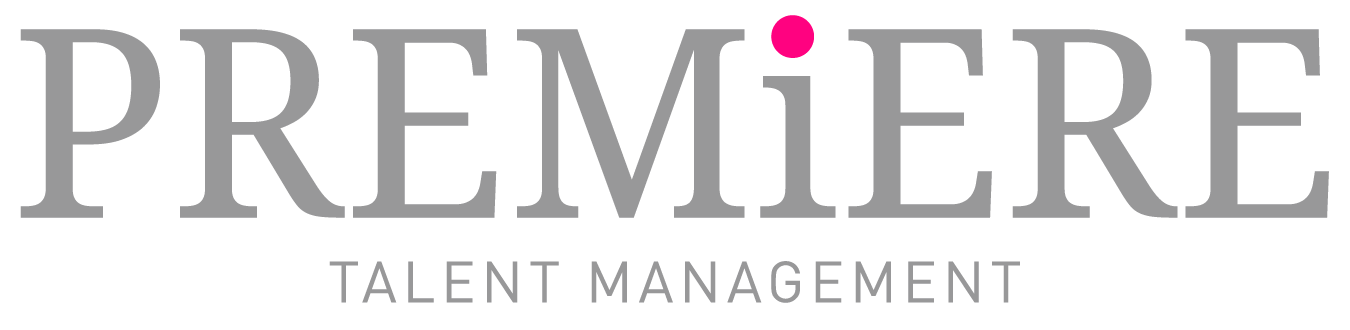 Quincy Pipella Height: 5’3      Eye: Dark Brown      Hair: Dark Brown     FILM & TELEVISION JULIE AND THE PHANTOMS 		Dancer			Netflix/Kenny OrtegaDANCE OFF				Dancer 			Macklemore and Ryan LewisFORD     		                              Dancer/choreographer         Ford Commercial Canada MITSUBISHI           			Dancer/choreographer	Mitsubishi Commercial CanadaCUT YOU OUT			               Dancer      	               Mackenzie Dayle OU LOST ME 				Dancer		               Lia Cole/PlanIt Sound Inc.HOOKED				Dancer			Lia Cole/PlanIt Sound Inc.	THEATRE/STAGEONE CHAMPIONSHIP			Dancer			Singapore Stadium/Lia Cole	WORLD OF DANCE 1st place    	               Dancer/Choreographer	Las Vegas, Los Angeles, EdmontonHIP-HOP INTERNATIONALS 		Dancer		 	Las Vegas ACEHOOD				Dancer		West Ed. Mall Convention CentreNELLY                                                                Dancer/Choreographer	Rexall Place EdmontonKIRKO BANGZ				Dancer/Choreographer         Union Hall EdmontonFUNKTION	Dancer		Boston Arts Academy CLUB JETE	Dancer		Rage, Los Angeles THE CARNIVAL                                       Dancer		Academy LA, Los Angeles50 SHADES OF CLOUR CHAMPION 	Dancer		Vogue Kiki Ball, Calgary KINESIS CHOREOGRAPHERS BALL	Dancer/Choreogarphe          Citadel Theatre, Fefe BurgosTHE MAIN EVENT	Dancer		Rickshaw theatre, Nicole KirklandCARNIVAL CRUISE LINES 	Dancer		Mexico, Los Angeles – 3SB studios TRAININGDANCE:                Sandra Gray School Of Dance - Edmonton, AB                   Ballet, Jazz, Tap, Hip Hop, Theatre, Contemporary, Modern, Pointe                    The Kore Dance Studio - Edmonton, AB                     Third Street Beat (3SB) - Edmonton, AB                    Millennium Dance Complex - Los Angeles, CA                            Movement Lifestyle - Los Angeles, CA 		 Debbie Reynolds Dance Studio - Los Angeles, CA                    Broadway Dance Centre - NYC                    Harbour Dance Centre – Vancouver, CA                     The Underground Dance Studio – Toronto, ONWORKSHOPS:	 Monsters Of Hip-Hop - Santa Clara, CA Nashville, TN, Los Angeles, CA		 Build A Beast / Imma Beast – Los Angeles 		 R2D – Vancouver and Edmonton VOCAL:		 Vocal Range: Alto- Bernard Quilala, Erika Noot ACTING:                 Rapid Fire theatre – Improv.SPECIAL SKILL:   Choreography, Dancehall, Vogue, African Dance, Tap, Freestyle, Singing, Acting/ ImprovAGENT - BRENDA CAMPBELL#206-1529 West 6th Avenue, Vancouver, BC V6J 1R1 – 604-687-4909